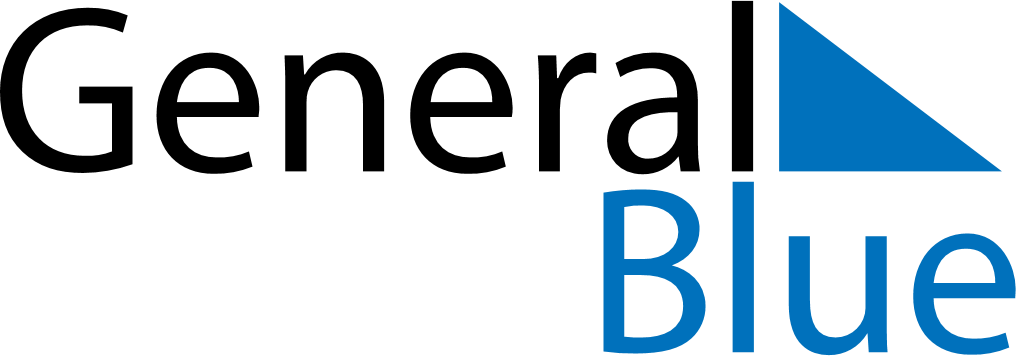 July 2024July 2024July 2024July 2024July 2024July 2024Tallinn, Harjumaa, EstoniaTallinn, Harjumaa, EstoniaTallinn, Harjumaa, EstoniaTallinn, Harjumaa, EstoniaTallinn, Harjumaa, EstoniaTallinn, Harjumaa, EstoniaSunday Monday Tuesday Wednesday Thursday Friday Saturday 1 2 3 4 5 6 Sunrise: 4:09 AM Sunset: 10:40 PM Daylight: 18 hours and 30 minutes. Sunrise: 4:10 AM Sunset: 10:39 PM Daylight: 18 hours and 28 minutes. Sunrise: 4:11 AM Sunset: 10:38 PM Daylight: 18 hours and 27 minutes. Sunrise: 4:12 AM Sunset: 10:37 PM Daylight: 18 hours and 24 minutes. Sunrise: 4:14 AM Sunset: 10:36 PM Daylight: 18 hours and 22 minutes. Sunrise: 4:15 AM Sunset: 10:35 PM Daylight: 18 hours and 20 minutes. 7 8 9 10 11 12 13 Sunrise: 4:16 AM Sunset: 10:34 PM Daylight: 18 hours and 17 minutes. Sunrise: 4:18 AM Sunset: 10:33 PM Daylight: 18 hours and 15 minutes. Sunrise: 4:19 AM Sunset: 10:32 PM Daylight: 18 hours and 12 minutes. Sunrise: 4:21 AM Sunset: 10:31 PM Daylight: 18 hours and 9 minutes. Sunrise: 4:23 AM Sunset: 10:29 PM Daylight: 18 hours and 6 minutes. Sunrise: 4:24 AM Sunset: 10:28 PM Daylight: 18 hours and 3 minutes. Sunrise: 4:26 AM Sunset: 10:26 PM Daylight: 18 hours and 0 minutes. 14 15 16 17 18 19 20 Sunrise: 4:28 AM Sunset: 10:25 PM Daylight: 17 hours and 56 minutes. Sunrise: 4:30 AM Sunset: 10:23 PM Daylight: 17 hours and 53 minutes. Sunrise: 4:32 AM Sunset: 10:22 PM Daylight: 17 hours and 49 minutes. Sunrise: 4:34 AM Sunset: 10:20 PM Daylight: 17 hours and 46 minutes. Sunrise: 4:35 AM Sunset: 10:18 PM Daylight: 17 hours and 42 minutes. Sunrise: 4:37 AM Sunset: 10:16 PM Daylight: 17 hours and 38 minutes. Sunrise: 4:39 AM Sunset: 10:14 PM Daylight: 17 hours and 34 minutes. 21 22 23 24 25 26 27 Sunrise: 4:42 AM Sunset: 10:12 PM Daylight: 17 hours and 30 minutes. Sunrise: 4:44 AM Sunset: 10:10 PM Daylight: 17 hours and 26 minutes. Sunrise: 4:46 AM Sunset: 10:08 PM Daylight: 17 hours and 22 minutes. Sunrise: 4:48 AM Sunset: 10:06 PM Daylight: 17 hours and 18 minutes. Sunrise: 4:50 AM Sunset: 10:04 PM Daylight: 17 hours and 14 minutes. Sunrise: 4:52 AM Sunset: 10:02 PM Daylight: 17 hours and 9 minutes. Sunrise: 4:54 AM Sunset: 10:00 PM Daylight: 17 hours and 5 minutes. 28 29 30 31 Sunrise: 4:57 AM Sunset: 9:58 PM Daylight: 17 hours and 0 minutes. Sunrise: 4:59 AM Sunset: 9:55 PM Daylight: 16 hours and 56 minutes. Sunrise: 5:01 AM Sunset: 9:53 PM Daylight: 16 hours and 51 minutes. Sunrise: 5:03 AM Sunset: 9:51 PM Daylight: 16 hours and 47 minutes. 